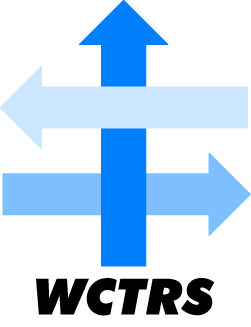 World Conference on Transport Research SocietyMembership Application Form 2019-2022Information about the WCTRSThe WCTRS is an international research organisation, dedicated to transport research and facilitating the interchange of ideas among transport researchers, managers, policy makers, and educators from all over the world.  It has representatives and members in over 60 countries and areas and the World Conferences on Transport Research, which are held every three years, provide a key forum allowing leading transportation professionals from all areas of the globe to convene and learn from one another.Membership of the society is for a three year period, running from one world conference to the next, and the next membership period will expire in 2022, immediately prior to the next World Conference.Being a member represents the following sources of interest and benefitsParticipation in a truly international network of transport academics and practitioners, which is the only such worldwide network,  with over 1000 experts interested in transport research, representing over 60 countries A wide variety of Special Interest Groups (SIGs), each dedicated to a specific academic topic from mode specific policy and modelling, to solutions for climate change and disaster resilience. A full list of SIGs can be found at the WCTRS Website. A free on-line subscription to the Society’s two Journals: Transport Policy and Case Studies on Transport PolicyOn-line access to the proceedings of past conferencesLiaison with some 30 partner journals, which publish the best conference papersOutreach to international organisations such as the International Transport Forum, World Bank and UNFCCC conferencesWCTRS Young Initiatives including the WCTRS-Y Conference, grants awarded to young researchers, and dedicated newsletters and job informationOpportunities to contribute to the planning of the World Conference in 2022 through participation in Special Interest Groups and other Society activitiesThe Society held the 15th World Conference on Transport Research in Mumbai, India in May 2019 at IIT Bombay and we are pleased to confirm that the 16th conference will be held at Centre Interuniversitaire de Recherche sur les Reseaux d'Entreprise, la Logistique et le Transport (CIRRELT) in Montreal, Canada in 2022.To become a member of the WCTRS and receive up to date information about our plans for 2022 please complete the application form overleaf (in typed format please) and email it to the Secretariat.Application FormSection 1: Personal Information.  Please note, we are conscious that some members may move or change affiliations during the membership period.  It is for this reason that we request both primary and secondary contact details, to ensure you are kept up to date with current activities, initiatives and information.  You will note we have also added a question on gender to the application form.  This information is being requested as part of our Equality and Diversity plan, to help us balance the gender distribution of members within its main committees and working groups.  The personal details you provide will only be available to the most senior members of the Society to aid recruitment to specific roles, although aggregated statistics will be available to members at the next General Assembly.Section 2:  Specialisms and areas of specific interests.  Please indicate which Topic Area(s) you are interested in:Section 3:  WCTRS Membership Directory.  The WCTRS Directory is published on-line and accessible to current members, via a login and password.  To enable you to share your Personal Information (PI) with other members through the WCTRS Directory, we need your authorisation.  *Please indicate your decision below:Section 4:  Membership type and costs (valid for the period remaining until WCTR 2022)Section 5:  Payments should be made by electronic transfer. (A)	For members and transfers within the UK, please transfer the appropriate sum using the following:Bank:			HSBCAccount Ref:		World Conference on Transport Research Society, 13 Parliament St, York YO1 8XSSort Code:		40-47-31		Account No:		64652258(B)	For members and transfers from outside the UK, please contact the Secretariat Office for payment instructions.Signed	……………………………………………………….	Date	………………………………...World Conference on Transport Research Society (WCTRS)Institute for Transport Studies, 34-40 University Road,The University of Leeds, Leeds LS2 9JT, EnglandE-Mail: wctrs@leeds.ac.uk  Website: www.wctrs-society.comTITLEMr [   ]   Ms [   ]  Prof [   ]  Dr [   ]  Ing [   ]   Other (please tick)Mr [   ]   Ms [   ]  Prof [   ]  Dr [   ]  Ing [   ]   Other (please tick)FAMILY NAMEGIVEN NAMESPRIMARY ADDRESS (Personal)GENDERMale  [   ]   Female  [   ]   Prefer not to say  [   ]  (Please tick)Male  [   ]   Female  [   ]   Prefer not to say  [   ]  (Please tick)Email: Email: Mobile:  SECONDARY ADDRESS (Business)Email:Email:Mobile:  A  Transport Modes – General                                          [   ]B  Freight Transport and Logistics                                     [   ]C  Traffic Management, Operations and Control           [   ]D  Activity and Transport Demand                                    [   ]E  Transport Economics and Finance                                [   ]F  Transport, Land-use and Sustainability                        [   ]G  Transport Planning and Policy                                      [   ]H  Transport in Developing and Emerging Countries     [   ]I   Infrastructure Design and Management                     [   ] Please list any SIGs which you would like to join.  A fill list of SIGs can be found at the WCTRS WebsitePlease list any SIGs which you would like to join.  A fill list of SIGs can be found at the WCTRS Website*I am happy to share my personal information with other members through the on-line Directory	[   ]*I do not wish to share my personal information and understand that I may not be able to access thePersonal Information of others										[   ]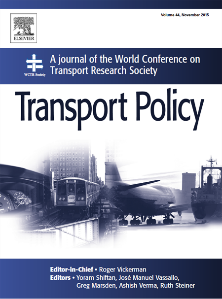 Members automatically receive a free on-line subscription to these two journals, unless they advise us otherwise.  In order to activate this, we need your permission to forward your contact details to Elsevier, who will use them purely to set up your free subscription.  Please indicate your preference below:Please ACTIVATE my free subscription		[   ]	Please DO NOT activate my subscription 		[   ]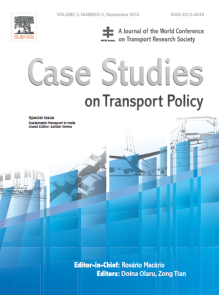 Membership TypeRenewal             [   ] New Member    [   ] General Membership$100 USD [   ]Members from the UN Least Developed Countries Category. For more information please see the UN DESA website. $60 USD [   ]Student Membership$40 USD [   ]